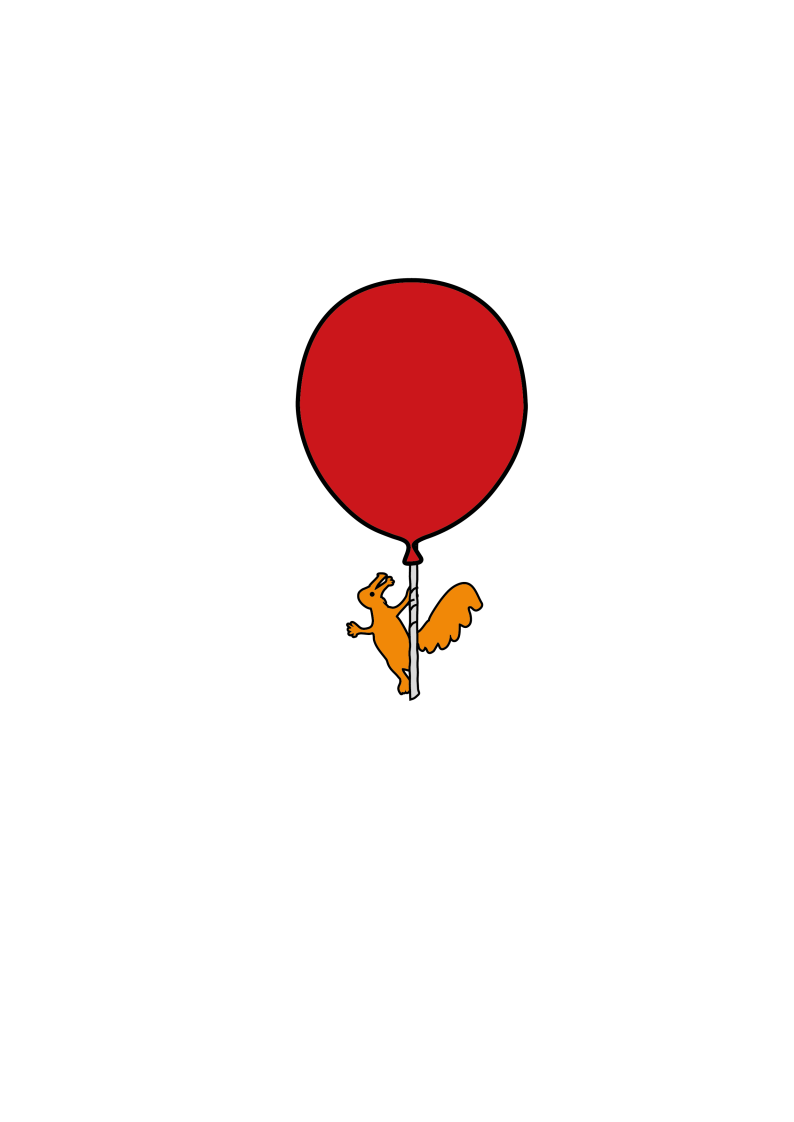 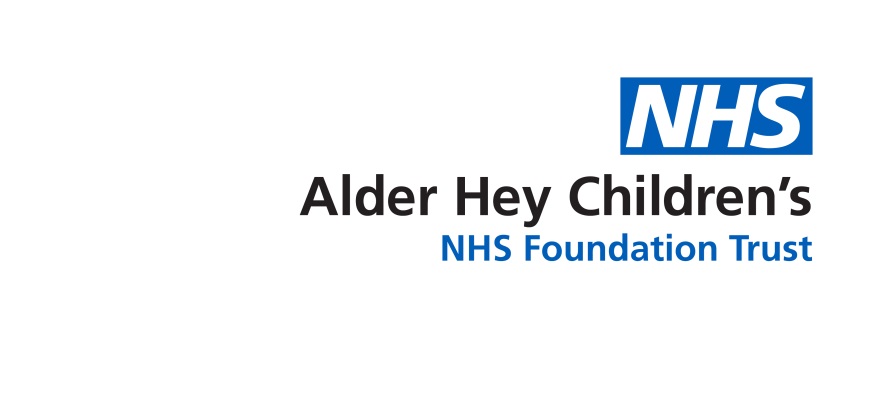 Living with a health condition can cause lots of different feelings, such as feeling sad, angry or worried. We hear from young people that coming to hospital appointments, managing symptoms, needing to take medication and perhaps being admitted to hospital, are all tricky things to manage. We want you to know that you’re not on your own in feeling this way.We’ve put together some downloads and links that children, young people and their families sometimes find helpful. Perhaps a member of the team has offered you this leaflet because they thought it might help. What do you think? Sometimes, children and young people tell us that they would like to meet us in person to have a space away from the team, maybe even away from family, to talk about what it is like to have a health condition. The Rheumatology team would be happy to chat with you about this if you would like.On this leaflet, there are links to lots of different topics. You might feel that some of them are not going to be useful to you, this is OK, maybe scroll through until you find something which might be. If you feel that it would be helpful to discuss any of your needs (and/or any parental concerns) further, please contact the Rheumatology team in the first instance, who can discuss this with us should you agree to this.We hope you find this helpful,Sally Bell & Marilena HadjittofiClinical Psychologists Clinical Health PsychologyLinked to the Rheumatology Service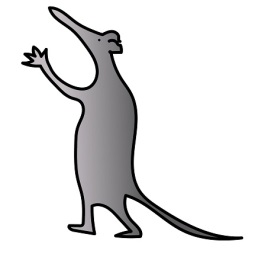 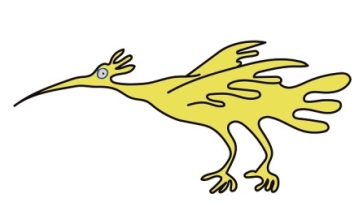 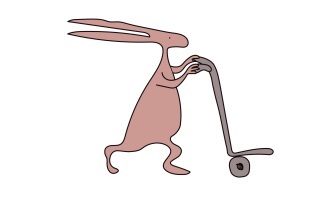 This leaflet only gives general information. You must always discuss the individual treatment of your child with the appropriate member of staff.  Do not rely on this leaflet alone for information about your child’s treatment. 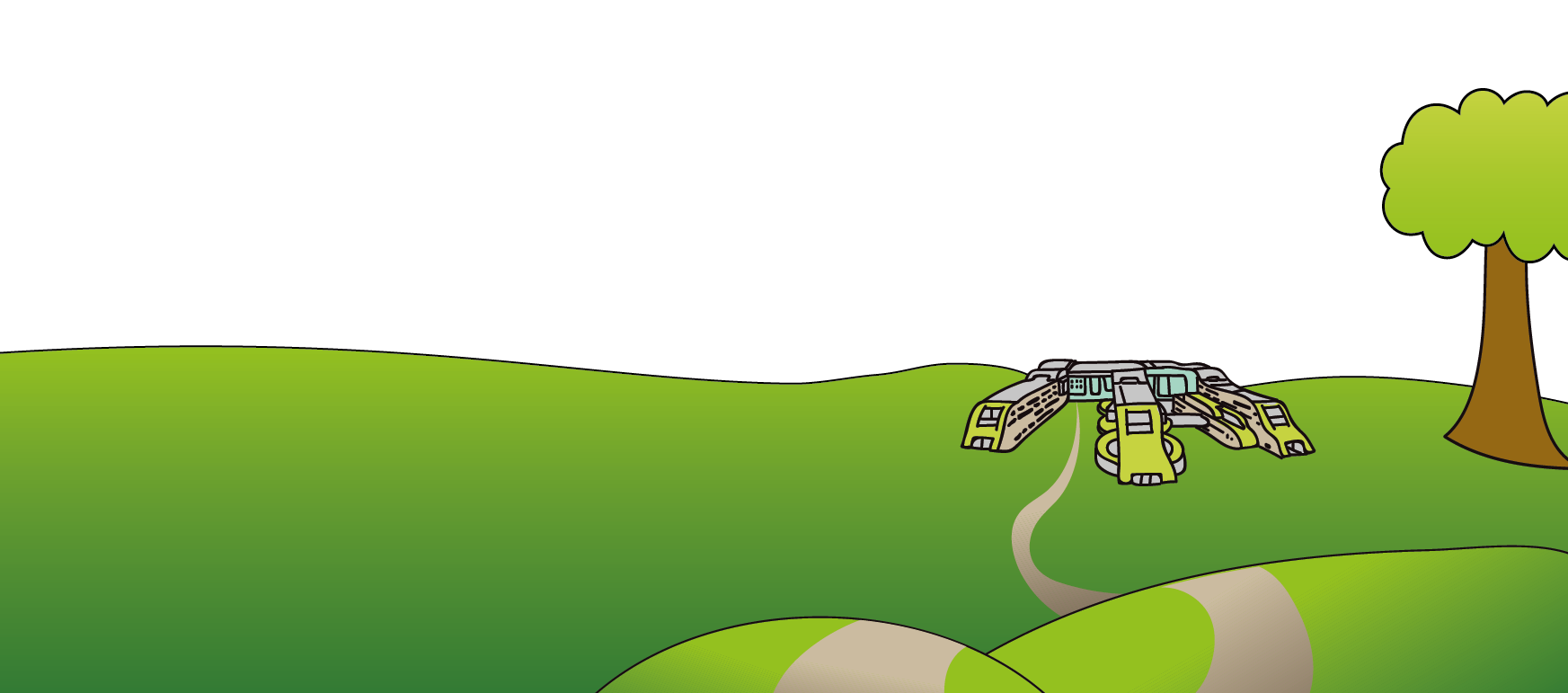 This information can be made available in other languages and formats if requested.Alder Hey Children’s NHS Foundation TrustEaton RoadLiverpoolL12 2APTel: 0151 228 4811www.alderhey.nhs.uk© Alder Hey                    Review Date: May 2024                    PIAG: 55